                     АНДИЙСКАЯ СОШ №2 им.М.Р.КАЗАНАЛИПОВА                                                                                                                                                               УТВЕРЖДАЮ:                                                                                                                                              Директор Анди СОШ №2                                                                                                                                   ____________А.Д.Албекгаджиев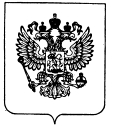             ДОЛЖНОСТНАЯ ИНСТРУКЦИЯ          Учителя русского языка и литературы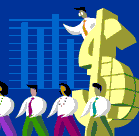                Муниципальное казённое общеобразовательное учреждениеАндийская СОШ №2 
ДОЛЖНОСТНАЯ ИНСТРУКЦИЯ УЧИТЕЛЯ РУССКОГО ЯЗЫКА И ЛИТЕРАТУРЫ.(В РАМКАХ ВВЕДЕНИЯ ФГОС  ООО)1.Общие положения1.1. Учитель  русского языка и литературы   назначается на должность  и освобождается от должности директором школы.1.2. Учитель   русского языка и литературы   должен иметь Высшее профессиональное образование  без предъявления требований к стажу работы.1.3. Учитель русского языка и литературы   подчиняется непосредственно директору школы, заместителю директора по учебно-воспитательной работе.1.4. В свой деятельности учитель русского языка и литературы   руководствуется приоритетными направлениями развития образовательной системы РФ, законами и иными нормативными правовыми актами, регламентирующими образовательную деятельность, законом Российской Федерации «Об образовании» (с изменениями и дополнениями), трудовым законодательством, правилами и нормами охраны труда, техники безопасности  и противопожарной защиты, а также Уставом и локальными правовыми актами, трудовым договором.1.5. Учитель русского языка и литературы   соблюдает Конституцию Российской Федерации, решения Правительства Российской Федерации и органов управления образованием по вопросам образования, Конвенцию о правах ребенка.1.6.  Учитель русского языка и литературы   должен знать основы общетеоретических  дисциплин в объеме, необходимом для решения педагогических научно-методических  и организационно- управленческих задач; методику преподавания предмета; программы и учебники по преподаваемому  предмету; методику воспитательной работы; требования к оснащению учебного кабинета; средства обучения и их дидактические возможности; современные педагогические технологии продуктивного, дифференцированного обучения, реализации компетентностного подхода,  развивающего обучения; методы убеждения, аргументации  своей  позиции, установление контакта с обучающимися различного возраста, их родителями (лицами их заменяющими), коллегами по работе; основы работы с текстовыми редакторами, электронными таблицами,  электронными журналами, электронной почтой, мультимедийным оборудованием.Основными направлениями деятельности учителя  русского языка и литературы   являются:1.7. Обучение и воспитание обучающихся с учетом специфики преподаваемых предметов  и возраста учащихся.- обеспечение режима соблюдения норм и правил техники безопасности в учебном процессе.- организация внеклассной работы по предмету.- организация внеурочной деятельности обучающихся.1.8. Учителю русского языка и литературы   запрещается:-изменять по своему усмотрению расписание уроков;-отменять, удлинять или сокращать продолжительность урока (занятий) и перемен между ними;- удалять учащихся с урока;- курить на территории школы.2.Должностные обязанностиУчитель русского языка и литературы   выполняет следующие должностные обязанности:2.1.Осуществляет обучение и воспитание обучающихся с учетом их психолого – физиологических особенностей и требований ФГОС.2.2.Способствует формированию общей культуры личности,  социализации,  осознанного выбора и освоения образовательных программ, используя различные формы, приемы, методы и средства обучения, в том числе по индивидуальным учебным планам, ускоренным курсам в рамках федеральных государственных образовательных стандартов начального общего и основного общего образования, современные образовательные технологии, включая информационные, а также цифровые образовательные ресурсы.2.3.Обоснованно выбирает программы и учебно- методическое обеспечение.2.4.Проводит учебные занятия, опираясь на достижения в области педагогической и психологической наук, возрастной психологии и школьной гигиены, а также современных информационных технологий и методик обучения.2.5.Планирует и осуществляет учебный процесс в соответствии с образовательной программой общеобразовательного учреждения, разрабатывает рабочую программу по предмету, курсу и обеспечивает ее выполнение, организуя и поддерживая разнообразные виды деятельности обучающихся, ориентируясь на личность обучающегося, развитие его мотивации, познавательных интересов, способностей.2.6.Организует самостоятельную деятельность обучающихся, в том числе исследовательскую,  осуществляет связь обучения по предмету с практикой, обсуждает с обучающимися актуальные события современности.2.7.Обеспечивает достижение и подтверждение обучающимися уровней образования, соответствующих требованиям новых ФГОС  и несет ответственность за их реализацию.2.8.Оценивает эффективность и результаты обучения обучающихся по  предмету, учитывая освоение знаний,  овладение умениями, развитие опыта творческой деятельности, познавательного интереса обучающихся используя компьютерные технологии в своей деятельности.2.9.Соблюдает права, и свободы обучающихся поддерживает учебную дисциплину, режим посещения занятий, уважая человеческое достоинство, честь и репутацию обучающихся.2.10. Проходит обязательную аттестацию каждые 5 лет для подтверждения соответствия занимаемой должности на основе оценки его профессиональной деятельности (при стаже работы в занимаемой должности не менее двух лет и при отсутствии  квалификационной категории).2.11.Вносит предложения по совершенствованию образовательного процесса в образовательном учреждении.2.12.Участвует в деятельности  педагогического и иных советов ОУ, а также в деятельности методических объединений и других формах методической работы.2.13.Обеспечивает охрану жизни и здоровья, обучающихся во время образовательного процесса.2.14.Осуществляет связь с родителями (лицами их заменяющими).Выполняет правила по охране труда и пожарной безопасности.2.15. В соответствии с графиком дежурства по школе  дежурит во время перемен между уроками. Как классный руководитель периодически дежурит со своим классом по школе. 2.16.Приходит на уроки за 20минут до начала уроков и уходит через 20 минут после их окончания.2.17.Контролирует наличие у учащихся тетрадей по учебным предметам, соблюдение установочного в школе порядка их оформления, ведения, соблюдения единого орфографического режима.2.18.Соблюдает следующий порядок проверки рабочих тетрадей учащихся по  русскому языку и литературе:Русский язык: 5 классы – 2 раза  в неделю; 6-8 классы – 1 раз в неделю у всех учащихся, у слабых учащихся – после каждого урока; в остальных – наиболее значимые работы; 9 классы – у всех учащихся 1 раз в 2 недели.Литература:- во всех классах выборочно, но тетрадь каждого учащегося проверяется не менее 2 раза в четверть;- все виды контрольных работ проверяются у всех учащихся;Учитель соблюдает следующие сроки проверки контрольных работ;- контрольные работы в 5-9 классах проверяются к следующему уроку;- изложение в 5-9 классах – не позже, чем через неделю после проведения работы.2.19. Своевременно по указанию заместителя директора по  учебно-воспитательной работе заполняет график проведения контрольных работ. Все виды контрольных работ проверяются у всех учащихся. Учитель соблюдает следующие сроки проверки контрольных работ: все письменные контрольные работы учащихся всех классов проверяются к следующему уроку. Проводит работу над ошибками после проверки контрольных работ.2.20. Хранит тетради контрольных работ в течение учебного года.2.21. Все виды контрольных работ проверяются у всех учащихся.2.22. Допускает в установленном порядке на уроки представителей администрации школы в целях контроля и оценки его деятельности.2.22.По приказу директора школы заменяет уроки временно отсутствующих учителей.2.23. Проходит периодические медицинские обследования.2.24.Организуется совместно с коллегами проведение школьной олимпиады по предмету и внеурочная занятость учащихся по предмету. 2.25.Формирует сборные команды лицея  для участия в олимпиадах всех уровней.3. Права3.Учитель русского языка и литературы   имеет право:3.1.Участвовать в управлении школой  в порядке, определенном Уставом школы.3.2.На защиту профессиональной чести и достоинства.3.3.Знакомиться с жалобами и другими документами, содержащими оценку его деятельности, давать  по ним объяснения.3.4.На стимулирование за качество предоставляемых услуг, согласно портфолио  учителя.Учитель русского языка и литературы   пользуется всеми трудовыми правами в соответствии с Трудовым кодексом Российской Федерации.4.Ответсвенность4.1.В установленном законодательством РФ порядке, учитель  русского языка и литературы   несет ответственность за:  жизнь и здоровье обучающихся во время образовательного процесса;  реализацию не в полном объеме образовательных программ в соответствии с рабочими программами;  нарушение прав и свобод обучающихся; 4.2.За неисполнение или ненадлежащее исполнение без уважительных причин Устава школы  и Правил внутреннего трудового распорядка школы, законных распоряжений директора  школы  или иных локальных актов, должностных обязанностей.4.3.За применение, в том числе однократное, методов воспитания, связанных с физическим или психическим насилием над личностью обучающихся, а также совершенно иного аморального проступка учитель   русского языка и литературы   может быть освобожден от занимаемой должности в соответствии с трудовым законодательством.За нарушение законодательных и нормативных актов учитель русского языка и литературы   может быть привлечен в соответствии с действующим законодательством в зависимости от тяжести проступка к дисциплинарной, материальной, административной и уголовной ответственности. Учитель русского языка и литературы   работает в режиме выполнения объема установленной ему учебной нагрузки в соответствии с расписанием аудиторной и неаудиторной занятости, участия в обязательных плановых мероприятиях и само  планирования обязательной деятельности,  на которую не установлены нормы выработки.В период каникул, не совпадающий с отпуском, привлекается администрацией к педагогической, методической или организационной работе в пределах времени, не превышающего учебной нагрузки до начала каникул. Заменяет в установленном порядке временно отсутствующих учителей на условиях почасовой оплаты и тарификации (в зависимости от срока замены). Заменяется на период отсутствия учителями  русского языка и литературы.